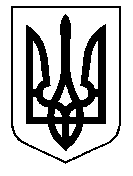 ТАЛЬНІВСЬКА РАЙОННА РАДАЧеркаської областіР  І  Ш  Е  Н  Н  Я13.03.2015                                                                                  № 37-16/VI Про звернення до Президента України, Верховної Ради України, Кабінету Міністрів України щодо призупинення підвищення тарифів на енергоносіїВідповідно до статей 43, 59 Закону України «Про місцеве самоврядування в Україні»,  враховуючи пропозиції депутатів районної ради,  районна рада ВИРІШИЛА:1. Схвалити текст звернення до Президента України, Верховної Ради України, Кабінету Міністрів України щодо призупинення підвищення тарифів на енергоносії  (додається).2. Уповноважити голову районної ради надіслати текст звернення Президенту України, Верховній Раді України, Кабінету Міністрів України та  народним депутатам України Бобову Г.Б., Ничипоренку В.М., Яценку А.В.  3. Оприлюднити текст звернення в газеті "Тальнівщина".  інших засобах масової інформації.4. Контроль за виконанням рішення покласти на постійну комісію районної ради з питань  управління комунальною власністю, утримання житлово-комунального господарства, роботи транспорту, зв’язку, торгівельного та побутового обслуговування населення.Голова районної ради                                                   Н.РуснакСХВАЛЕНОрішення Тальнівської районної ради13.03.2015 № 37-16/VIЗвернення  депутатів Тальнівської районної ради до Президента України, Верховної Ради України , Кабінету Міністрів Українищодо призупинення підвищення тарифів на енергоносіїМи, депутати Тальнівської районної ради, стурбовані різким збільшенням тарифів на електроенергію та газ для населення, а також зменшенням мінімальних норм споживання енергоносіїв відповідно до постанов Національної комісії, що здійснює державне регулювання у сферах енергетики та комунальних послуг від 26.02.2015 № 220 «Про встановлення тарифів на електроенергію, що відпускається населенню» та від 03.03.2015 №583 «Про встановлення роздрібних цін на природний газ, що використовується  для потреб населення», які набирають чинності  01.04.2015 року.Самі прості підрахунки показують, що більшість населення району  не зможе сплатити за мінімальне споживання електроенергії та газу, а на продукти харчування та ліки коштів не залишиться. Все це приведе до подальшого зубожіння населення і, як наслідок, до дестабілізації соціального спокою в регіоні.Дане звернення щодо призупинення підвищення тарифів на енергоносії підтримують громадські організації Тальнівського району: громадська Тальнівська районна  екологічна організація «Зелений світ», ГО «Тальнівське районне об’єднання «Майдан», ГО «Спілка підприємців  Тальнівщини», ГО «Тальнівська районна спілка  прикордонників», ГО «Тальнівська районна організація Української спілки ветеранів Афганістану (воїнів - інтернаціоналістів)», ГО «Тальнівська районна організація ветеранів війни та праці» та Тальнівська районна рада Профспілки працівників освіти і науки України.Враховуючи вищевикладене, з метою збереження економічної і фінансової стабілізації в районі,  звертаємось з проханням призупинити підвищення тарифів на енергоносії.Депутати Тальнівської районної ради